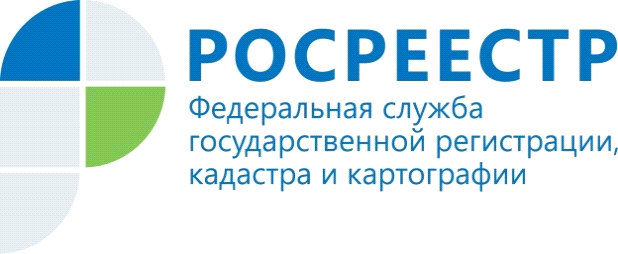 ОДОБРЕН ЗАКОН ОБ УПРОЩЕНИИ ПРОВЕДЕНИЯ КОМПЛЕКСНЫХ КАДАСТРОВЫХ РАБОТЗакон «О внесении изменений в Федеральный закон «О кадастровой деятельности» и Федеральный закон «О государственной регистрации недвижимости» в части приведения положений о комплексных кадастровых работах в соответствие с Градостроительным кодексом Российской Федерации» одобрен Советом Федерации.Подготовленные Минэкономразвития России поправки в Федеральный закон «О кадастровой деятельности» позволят снять барьеры при выполнении комплексных кадастровых работ. В частности, исключается требование о подготовке проекта межевания территории во всех случаях выполнения комплексных кадастровых работ. Это существенно сэкономит бюджетные  средства. А там, где это оправдано и предусмотрено Градостроительным кодексом, например, на территории, занятой многоквартирными домами, проект межевания будет разрабатываться и дальше.Важной новацией является возможность в результате комплексных кадастровых работ оформить излишки площадей земельных участков. Часто площадь фактически используемых земельных участков превышает площадь, указанную в ЕГРН, более чем на 10% или на минимальный размер.Проектом также предусмотрены правила устранения ошибок в местоположении границ земельных участков и административных границ силами Росреестра.Результаты комплексных кадастровых работ позволяют местным органам власти повысить эффективность управления территориями, вносить в Единый государственный реестр недвижимости сведения о границах ранее учтенных земельных участков, таким образом сократить количество земельных споров и защитить права собственников.«Закон выгоден как гражданам, так и государству. Если в ходе проведения комплексных кадастровых работ выяснится, что гражданин использует большую площадь земли, чем это предусмотрено документами, закон дает ему возможность оформить такие излишки. С момента начала выполнения комплексных кадастровых работ  в 2017 году площадь земельных участков, учтённых в реестре недвижимости в результате таких работ, увеличилась на 20%. Проведение комплексных кадастровых работ позволяет органам власти обеспечить справедливое налогообложение на своих территориях», – заявила заместитель Министра экономического развития Российской Федерации – руководитель Росреестра Виктория Абрамченко.Проект закона был разработан по инициативе Минэкономразвития России в результате анализа итогов выполнения комплексных кадастровых работ в 2017-2018 годах на территории 16 регионов. В законопроекте также учтены предложения субъектов Российской Федерации по доработке федерального закона «О кадастровой деятельности».В 2018 году такие работы выполнялись в 13 регионах: республиках Башкортостан, Коми, Мордовия, Саха (Якутия), Тыва, Забайкальском, Камчатском, Пермском, Хабаровском краях, Амурской, Вологодской, Псковской областях, городе Севастополе. В 2019 году работы будут проведены в 33 субъектах Российской Федерации с объемом финансирования из федерального бюджета в размере 205 млн рублей.Популярность комплексных кадастровых работ растет. На 2020 год в Росреестр поступили заявки от 46 субъектов Российской Федерации.Источник: официальный сайт РосреестраПресс-служба Управления Росреестра по Волгоградской области.Помощник руководителя Управления Росреестра по Волгоградской области,  Евгения Федяшова.Тел. 8(8442)95-66-49, 8-904-772-80-02, pressa@voru.ru 